Технология подготовки учащихся к выполнению заданий ОГЭ Раздела ЧТЕНИЕВасильева Ж.С. Учитель английского языкаМБОУ Одинцовская гимназия №13Задание 9 представляет собой семь отрывков текста, связанных общей темой и восемь предполагаемых заглавий, которые нужно соотнести друг с другом (отрывки и заглавия, отражающие основную идею). Количество отрывков текста и количество ответов не совпадает, соответственно учащиеся должны исключить один из предложенных вариантов заглавия, не подходящий по смыслу ни одному абзацу текста.Для успешного выполнения задания 9 рекомендую придерживаться следующего плана:Бегло прочитайте все отрывки и постарайтесь понять основную идею каждого.Ознакомьтесь с вариантами заглавий и выделите те, на которые, как вам кажется, вы сможете дать ответ сходу, после первичного прочтения.Подчеркните так называемые “параллельные конструкции” (синонимы) в первом предложении абзаца и предполагаемом варианте заголовка.Внимание!!!
Обычно каждый абзац текста организован таким образом, что весь основной смысл отражается в первом предложении. А так как заглавие, которое нужно соотнести с отрывками, также выражает главную идею повествования, то иногда достаточно понять и проанализировать только первые предложения абзацев и найти синонимы (разные по написанию но схожие по значению слова и словосочетания) в предлагаемых вариантах ответов (заглавий).Только если у вас осталось время, поищите доказательства своей правоты в полном тексте отрывков.True/ False/ Not statedЗадание 10-17 представляет собой  один достаточно большой законченный текст повествовательного содержания. В задании 8 утверждений (максимально возможно получить 8 баллов) с тремя вариантами ответов на выбор: “True” – верно (утверждение соответствует тексту),  “False” – не верно (утверждение противоречит тексту), “Not stated” – не сказано (в тексте отсутствует информация о данном факте).Это другой тип задания, и, следовательно,  здесь нужно придерживаться несколько другой тактики:Обязательно обратите внимание, переведите заголовок текста и попробуйте догадаться, о чем пойдет речь в тексте.Бегло прочитайте текст и подтвердите или опровергните ваши предположения по поводу основной идеи текста.Внимательно прочитайте каждый вопрос, подчеркните ключевые слова, найдите в тексте нужное предложение с ключевыми словами, переведите его и ответьте, соответствует ли содержание теста предложенному в вопросах утверждению.Совет 1   -  прочитайте утверждения и запишите их перевод.Совет 2 – имейте в виду, что обычно утверждения расположены в хронологическом порядке, поэтому ответ на 1 вопрос скорей всего содержится  в первом абзаце и т.д.Совет 3 – очень важно не домысливать информацию, а искать подтверждение о ее наличии или отсутствии в тексте.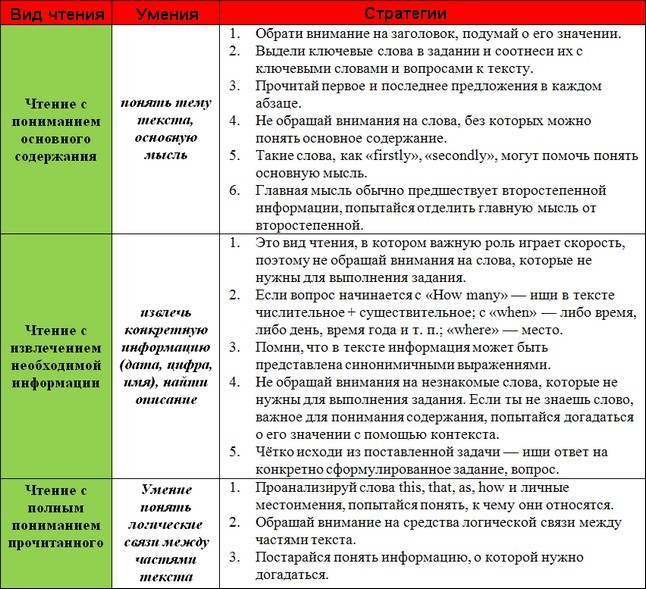 